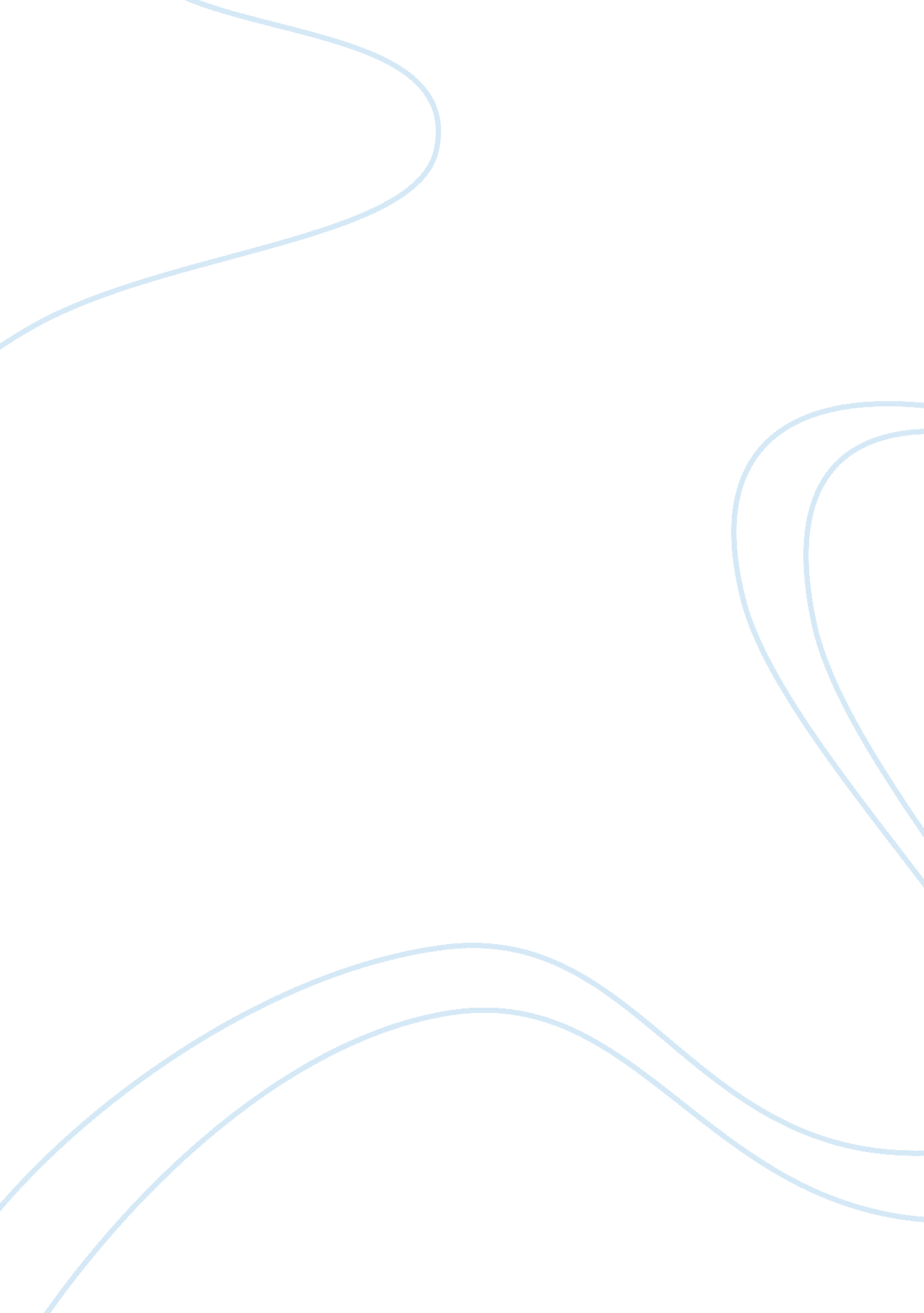 Role of funeral service providersSociology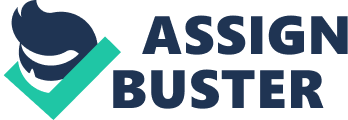 To complete the dissertation, there will be the use of a wide range of recourses, one of them will be articles written on the above topic, this could be by morgue attendants, the public or interested parties on the topic, this articles may have been published or not. Secondly, books will also be used in collecting any relevant material, books carry relevant information that can be defended by the users at any given time, they are detailed and reliable too. Thirdly, magazines and newspapers are likely to provide a substantial number of pieces of information for the study. Journal articles and funeral service websites will subsequently be used to gather information. However there is very limited research done on the above topic, this factor should encourage researches to research and publish more articles and books on the same. 


The chapters to be discussed are as follows 

I) Introduction; this chapter will give an overview of FSP. 

II) Distribution of FSP; this will carry out an analysis of FSB distribution, what is the relationship between the populating size and the number of FSP, what factors contribute to the setting up of such, what process does an FSP undergo before being legalized, What is the mode of recruitment of its workers. 

III) Management; This will cover the administration system at FSP, the pricing of the institutions, should such institutions belong to the government, challenges faced by FSP and ways of tackling the challenges. 

IV) Services offered by FSP.: The kind of services offered, the major ones and subsequent services, do they add value to the dead, how do they console the relative s of the bereaved, do they advertise their services and what incentives do they offer? 

V) The future of FSP; What does the future hold for  FSB, any likely changes to occur, and proposals of improving the services 

VI) Conclusion; A general perspective of the chapters that have been discussed above. VI) Conclusion; A general perspective of the chapters that have been discussed above. 